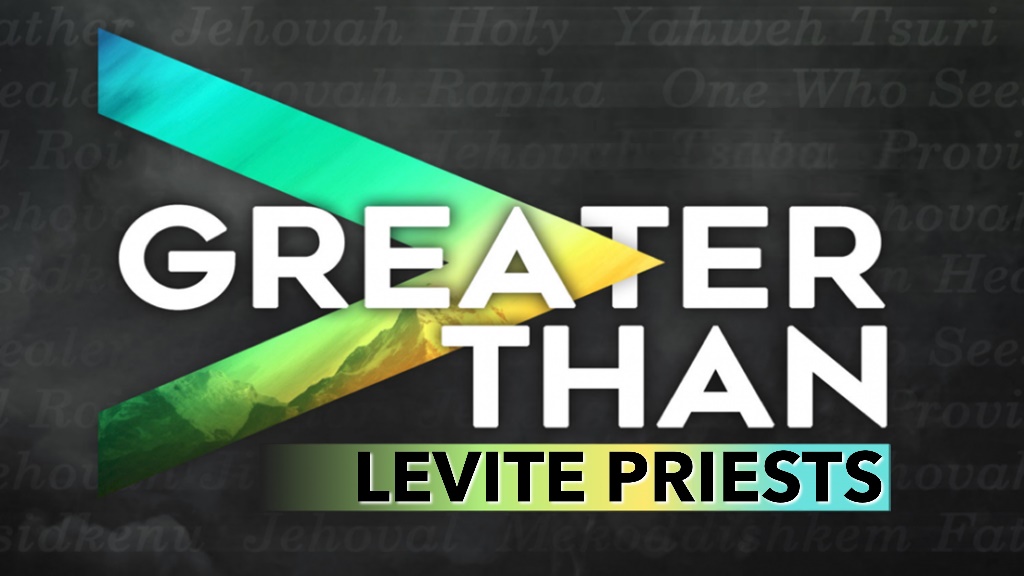 February 23, 2022Pastor Joseph Britain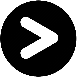 The entire ________________ changedFor Christ Himself has brought peace to us. He united Jews and Gentiles into one people when, in His own body on the cross, He broke down the wall of hostility that separated us. He did this by ending the system of law with its commandments and regulations. He made peace between Jews and Gentiles by creating in Himself one new people from the two groups. - Eph 2:14-15The Levite Priesthood became obsolete	We needed a NEW kind of PriestNo more _______________ sacrificesFor God’s will was for us to be made holy by the sacrifice of the body of Jesus Christ, once for all time. Under the old covenant, the priest stands and ministers before the altar day after day, offering the same sacrifices again and again, which can never take away sins. But our High Priest offered himself to God as a single sacrifice for sins, good for all time. - Heb 10:10-12aNew system ________________ new kind of PriestThis is an illustration pointing to the present time. For the gifts and sacrifices that the priests offer are not able to cleanse the consciences of the people who bring them. For that old system deals only with food and drink and various cleansing ceremonies - physical regulations that were in effect only until a better system could be established. So Christ has now become the High Priest over all the good things that have come. He has entered that greater, more perfect Tabernacle in heaven, which was not made by human hands and is not part of this created world. With His own blood - not the blood of goats and calves - He entered the Most Holy Place once for all time and secured our redemption forever. - Heb 9:9-12The door is now __________The Lord also instructed Moses, “This is the rule the Levites must follow: They must begin serving in the Tabernacle at the age of twenty-five, and they must retire at the age of fifty. After retirement they may assist their fellow Levites by serving as guards at the Tabernacle, but they may not officiate in the service. This is how you must assign duties to the Levites.” - Num 8:23-26Then Jesus uttered another loud cry and breathed his last. And the curtain in the sanctuary of the Temple was torn in two, from top to bottom. - Mark 15:37-38One day Jesus came from Nazareth in Galilee, and John baptized him in the Jordan River. As Jesus came up out of the water, he saw the heavens splitting apart and the Holy Spirit descending on him like a dove. And a voice from heaven said, “You are my dearly loved Son, and You bring me great joy.” - Mark 1:9-11When the Roman officer who stood facing Him saw how He had died, he exclaimed, “This man truly was the Son of God!” - Mark 15:39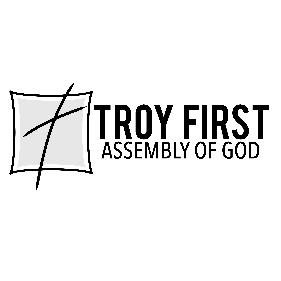 All scripture is from the New Living Translation unless otherwise noted